Name:							Date:							‘oi’ & ‘oy’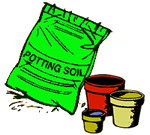 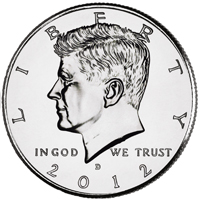 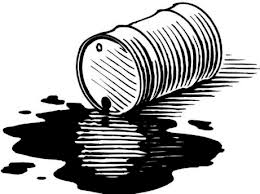 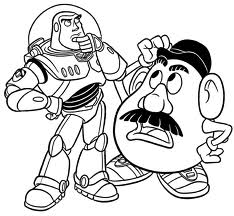 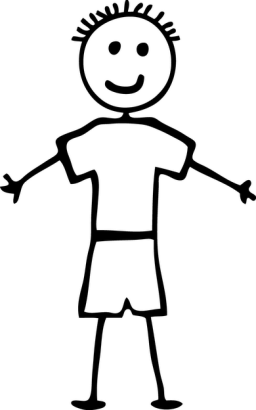 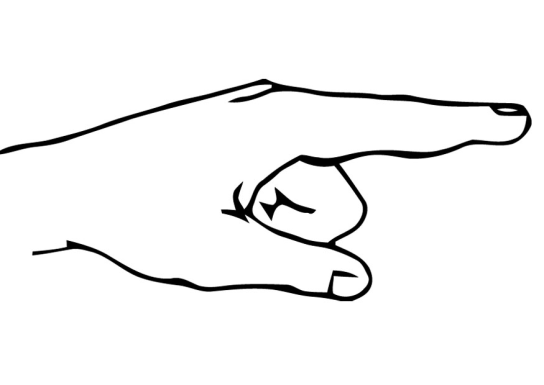 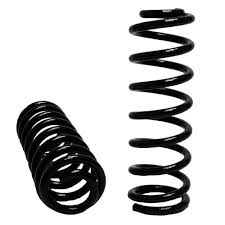 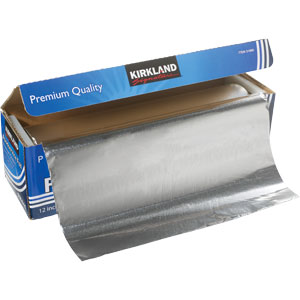 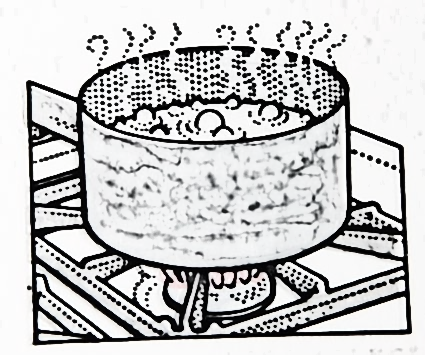 